附件：                       参会回执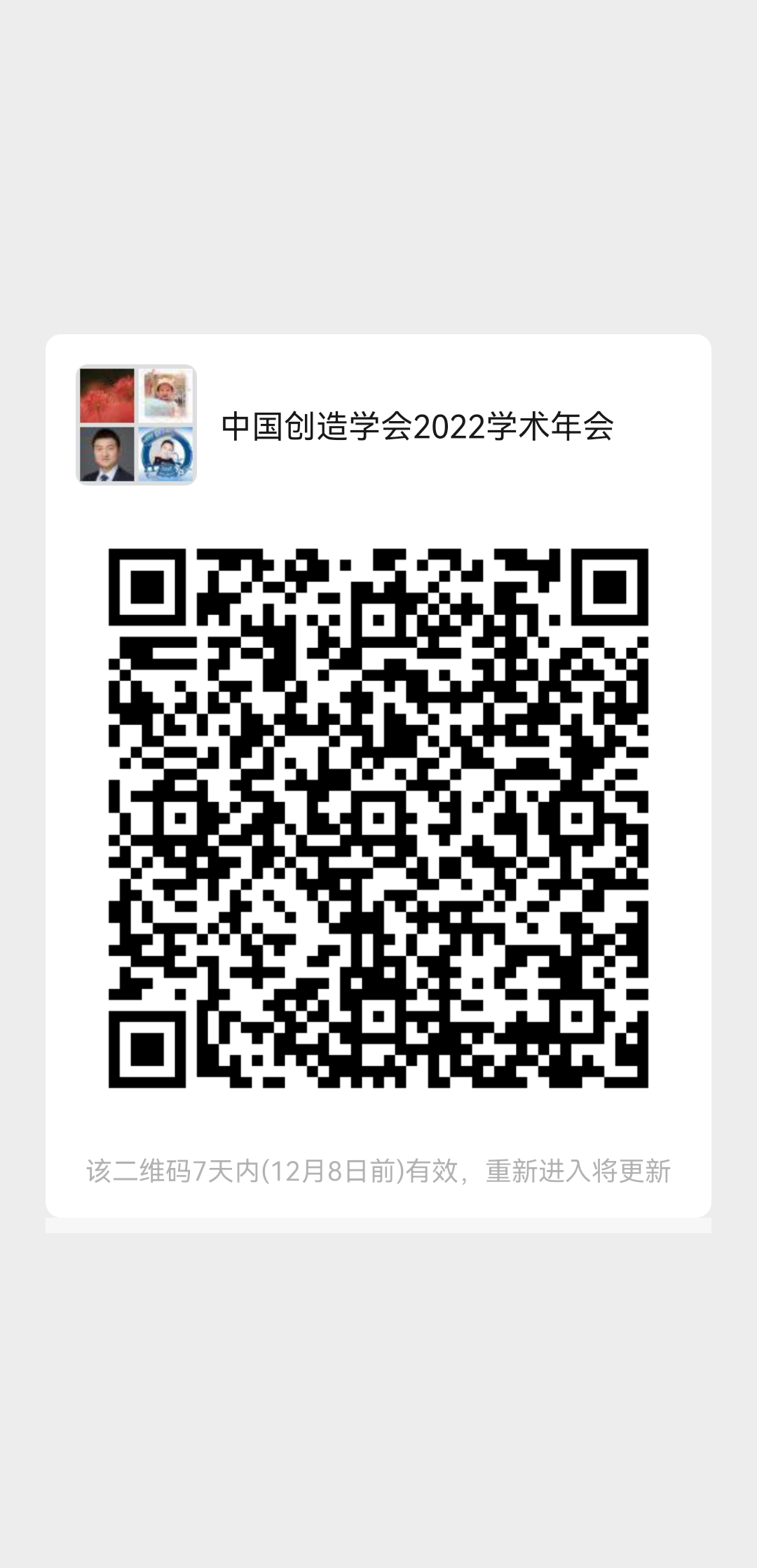 请于12月8日前扫码（逾期二维码失效！）加入“中国创造学会2022学术年会”微信群。进群后请按要求修改个人昵称，格式统一为：“姓名-单位”。参会意向主论坛 □ （必选）分论坛1 □            分论坛2 □分论坛3 □            分论坛4 □备注：分论坛由中创会下属分支机构单独/联合组织，不同会议ID同步进行，请与会者自行选择。主论坛 □ （必选）分论坛1 □            分论坛2 □分论坛3 □            分论坛4 □备注：分论坛由中创会下属分支机构单独/联合组织，不同会议ID同步进行，请与会者自行选择。主论坛 □ （必选）分论坛1 □            分论坛2 □分论坛3 □            分论坛4 □备注：分论坛由中创会下属分支机构单独/联合组织，不同会议ID同步进行，请与会者自行选择。主论坛 □ （必选）分论坛1 □            分论坛2 □分论坛3 □            分论坛4 □备注：分论坛由中创会下属分支机构单独/联合组织，不同会议ID同步进行，请与会者自行选择。主论坛 □ （必选）分论坛1 □            分论坛2 □分论坛3 □            分论坛4 □备注：分论坛由中创会下属分支机构单独/联合组织，不同会议ID同步进行，请与会者自行选择。参会人员基本信息参会人员基本信息参会人员基本信息参会人员基本信息参会人员基本信息参会人员基本信息姓名性别单位学会职务联系手机备注注：请参会人员于12 月12日前填写参会回执发送至中创会邮箱ccsis@ccsis.org（尤其是理事会、监事会成员，请尽量参会，参会率将作为换届时理事、监事重要续任参考之一）。注：请参会人员于12 月12日前填写参会回执发送至中创会邮箱ccsis@ccsis.org（尤其是理事会、监事会成员，请尽量参会，参会率将作为换届时理事、监事重要续任参考之一）。注：请参会人员于12 月12日前填写参会回执发送至中创会邮箱ccsis@ccsis.org（尤其是理事会、监事会成员，请尽量参会，参会率将作为换届时理事、监事重要续任参考之一）。注：请参会人员于12 月12日前填写参会回执发送至中创会邮箱ccsis@ccsis.org（尤其是理事会、监事会成员，请尽量参会，参会率将作为换届时理事、监事重要续任参考之一）。注：请参会人员于12 月12日前填写参会回执发送至中创会邮箱ccsis@ccsis.org（尤其是理事会、监事会成员，请尽量参会，参会率将作为换届时理事、监事重要续任参考之一）。注：请参会人员于12 月12日前填写参会回执发送至中创会邮箱ccsis@ccsis.org（尤其是理事会、监事会成员，请尽量参会，参会率将作为换届时理事、监事重要续任参考之一）。